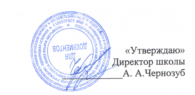 МБОУ «Однолуцкая ООШ имениГероя Советского Союза И. И. Аверьянова»Меню на 09.04.2021 г. для обучающихся 1-4 классов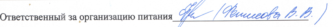 Наименование приёма пищи Наименование блюдаМасса порции(обязательно)Калорийность порции(обязательно)ЦенаЗавтракКаша геркулесовая1502146,72Какао с молоком2001446,94Хлеб пшеничный с маслом20/51234,73Апельсин100476,12Обед Горешек100894,94Суп картофельный с фрикадельками25094,23,91Макаронные изд. отварные150144,92,82Сосиска отварная8090,411,34Компот из с/ф 2001101,89Хлеб ржаной 50871,93Хлеб пшеничный40464,00ИТОГО:55,34